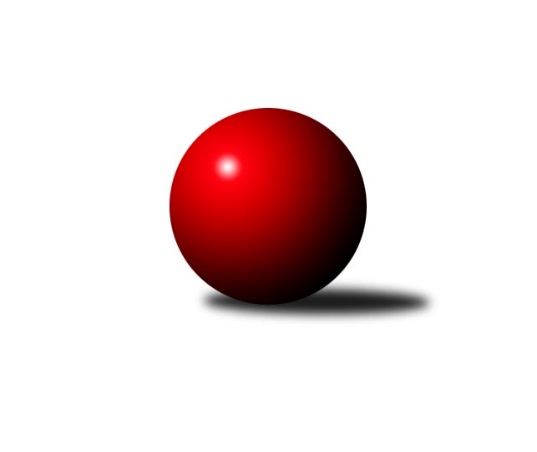 Č.4Ročník 2012/2013	13.10.2012Nejlepšího výkonu v tomto kole: 2677 dosáhlo družstvo: TJ Sokol MohelniceKrajský přebor OL 2012/2013Výsledky 4. kolaSouhrnný přehled výsledků:KK PEPINO Bruntál	- TJ Pozemstav Prostějov	2:14	2233:2379		12.10.TJ Kovohutě Břidličná ˝B˝	- KK Zábřeh  ˝C˝	4:12	2354:2399		12.10.Spartak Přerov ˝C˝	- SKK Jeseník ˝B˝	10:6	2621:2434		13.10.TJ Sokol Mohelnice	- TJ Tatran Litovel	12:4	2677:2523		13.10.TJ Kovohutě Břidličná ˝A˝	- KKŽ Šternberk ˝A˝	4:12	2361:2466		13.10.KK Jiskra Rýmařov ˝B˝	- SK Olomouc Sigma MŽ	8:8	2532:2489		13.10.Tabulka družstev:	1.	TJ Sokol Mohelnice	4	4	0	0	48 : 16 	 	 2543	8	2.	Spartak Přerov ˝C˝	4	3	1	0	41 : 23 	 	 2488	7	3.	TJ Pozemstav Prostějov	4	3	0	1	44 : 20 	 	 2510	6	4.	KK Zábřeh  ˝C˝	4	2	0	2	36 : 28 	 	 2429	4	5.	KKŽ Šternberk ˝A˝	4	2	0	2	32 : 32 	 	 2457	4	6.	TJ Kovohutě Břidličná ˝B˝	4	2	0	2	32 : 32 	 	 2411	4	7.	TJ Tatran Litovel	4	1	1	2	30 : 34 	 	 2490	3	8.	KK Jiskra Rýmařov ˝B˝	4	1	1	2	26 : 38 	 	 2412	3	9.	TJ Kovohutě Břidličná ˝A˝	4	1	1	2	26 : 38 	 	 2405	3	10.	KK PEPINO Bruntál	4	1	1	2	26 : 38 	 	 2317	3	11.	SKK Jeseník ˝B˝	4	1	0	3	22 : 42 	 	 2352	2	12.	SK Olomouc Sigma MŽ	4	0	1	3	21 : 43 	 	 2489	1Podrobné výsledky kola:	 KK PEPINO Bruntál	2233	2:14	2379	TJ Pozemstav Prostějov	František Ocelák	 	 215 	 182 		397 	 0:2 	 403 	 	199 	 204		Jan Stískal	Pavel Dvořák	 	 165 	 167 		332 	 0:2 	 400 	 	178 	 222		Josef Jurda	Josef Novotný	 	 189 	 176 		365 	 0:2 	 393 	 	211 	 182		Miroslav Plachý	Martin Kaduk	 	 165 	 184 		349 	 0:2 	 400 	 	185 	 215		Eva Růžičková	Richard Janalík	 	 211 	 183 		394 	 0:2 	 406 	 	200 	 206		Roman Rolenc	Tomáš Janalík	 	 196 	 200 		396 	 2:0 	 377 	 	182 	 195		Martin Zaoralrozhodčí: Nejlepší výkon utkání: 406 - Roman Rolenc	 TJ Kovohutě Břidličná ˝B˝	2354	4:12	2399	KK Zábřeh  ˝C˝	Zdeněk Fiury st. st.	 	 197 	 212 		409 	 2:0 	 362 	 	197 	 165		Jiří Karafiát	Zdeněk Chmela ml.	 	 177 	 192 		369 	 0:2 	 409 	 	204 	 205		Miloslav Compel	Petr Otáhal	 	 203 	 186 		389 	 0:2 	 402 	 	203 	 199		František Langer	Zdeněk Chmela st.	 	 210 	 189 		399 	 0:2 	 428 	 	210 	 218		Jan Korner	Miloslav Krchov	 	 198 	 192 		390 	 2:0 	 346 	 	166 	 180		Jan Kolář	Zdeněk Fiury ml.	 	 199 	 199 		398 	 0:2 	 452 	 	213 	 239		Jiří Srovnalrozhodčí: Nejlepší výkon utkání: 452 - Jiří Srovnal	 Spartak Přerov ˝C˝	2621	10:6	2434	SKK Jeseník ˝B˝	Jiří Kohoutek	 	 215 	 243 		458 	 2:0 	 356 	 	168 	 188		Eva Křapková	Rostislav Petřík	 	 241 	 220 		461 	 2:0 	 384 	 	189 	 195		Martin Zavacký	Libor Daňa	 	 190 	 206 		396 	 0:2 	 413 	 	222 	 191		Jaromíra Smejkalová	Jiří Hradílek	 	 221 	 210 		431 	 0:2 	 434 	 	210 	 224		Karel Kučera	Michal Symerský	 	 222 	 202 		424 	 0:2 	 440 	 	249 	 191		Alena Vrbová	David Janušík	 	 228 	 223 		451 	 2:0 	 407 	 	206 	 201		Michal Jurášrozhodčí: Nejlepší výkon utkání: 461 - Rostislav Petřík	 TJ Sokol Mohelnice	2677	12:4	2523	TJ Tatran Litovel	Tomáš Potácel	 	 237 	 248 		485 	 2:0 	 413 	 	208 	 205		Pavel Pěruška	Dagmar Jílková	 	 238 	 230 		468 	 2:0 	 396 	 	196 	 200		Martin Hampl	Anna Drlíková	 	 231 	 215 		446 	 2:0 	 393 	 	203 	 190		Tomáš Truxa	Zdeněk Šebesta	 	 213 	 199 		412 	 0:2 	 416 	 	189 	 227		Jaroslav Ďulík	Rostislav Krejčí	 	 221 	 221 		442 	 2:0 	 417 	 	181 	 236		Ludvík Vymazal	Jaroslav Jílek	 	 223 	 201 		424 	 0:2 	 488 	 	272 	 216		Jiří Kráčmarrozhodčí: Nejlepší výkon utkání: 488 - Jiří Kráčmar	 TJ Kovohutě Břidličná ˝A˝	2361	4:12	2466	KKŽ Šternberk ˝A˝	Jiří Večeřa	 	 174 	 216 		390 	 2:0 	 375 	 	180 	 195		Jiří Pospíšil	Ivo Mrhal st.	 	 183 	 198 		381 	 0:2 	 432 	 	210 	 222		Pavel Ďuriš	Leoš Řepka	 	 207 	 187 		394 	 0:2 	 396 	 	203 	 193		Václav Gřešek	Jan Doseděl	 	 178 	 203 		381 	 0:2 	 447 	 	221 	 226		Emil Pick	Jiří Procházka	 	 209 	 184 		393 	 2:0 	 383 	 	187 	 196		Zdeněk Vojáček	Tomáš Fiury	 	 208 	 214 		422 	 0:2 	 433 	 	227 	 206		Jindřích Gavendarozhodčí: Nejlepší výkon utkání: 447 - Emil Pick	 KK Jiskra Rýmařov ˝B˝	2532	8:8	2489	SK Olomouc Sigma MŽ	Michal Ihnát	 	 200 	 218 		418 	 0:2 	 431 	 	213 	 218		Břetislav Sobota	Rudolf Starchoň	 	 199 	 211 		410 	 0:2 	 419 	 	226 	 193		Pavel Jüngling	Jiří Polášek	 	 203 	 229 		432 	 2:0 	 396 	 	203 	 193		Jiří Malíšek	Petr Chlachula	 	 197 	 218 		415 	 0:2 	 419 	 	220 	 199		Karel Zvěřina	Martin Mikeska	 	 195 	 227 		422 	 0:2 	 425 	 	231 	 194		Miroslav Hyc	Josef Mikeska	 	 223 	 212 		435 	 2:0 	 399 	 	198 	 201		Radim Vlčekrozhodčí: Nejlepší výkon utkání: 435 - Josef MikeskaPořadí jednotlivců:	jméno hráče	družstvo	celkem	plné	dorážka	chyby	poměr kuž.	Maximum	1.	Jiří Kráčmar 	TJ Tatran Litovel	461.25	306.8	154.5	5.5	2/3	(488)	2.	Antonín Guman 	KK Zábřeh  ˝C˝	450.00	299.5	150.5	4.0	2/3	(451)	3.	David Janušík 	Spartak Přerov ˝C˝	440.00	287.5	152.5	5.0	3/3	(459)	4.	Martin Mikeska 	KK Jiskra Rýmařov ˝B˝	439.50	300.8	138.7	3.8	3/3	(456)	5.	Rostislav Petřík 	Spartak Přerov ˝C˝	437.50	298.5	139.0	2.0	2/3	(461)	6.	Jindřích Gavenda 	KKŽ Šternberk ˝A˝	437.33	293.2	144.2	2.2	3/3	(465)	7.	Břetislav Sobota 	SK Olomouc Sigma MŽ	434.67	299.8	134.8	3.7	3/3	(467)	8.	Tomáš Potácel 	TJ Sokol Mohelnice	432.83	300.0	132.8	4.2	3/3	(485)	9.	Josef Čapka 	TJ Pozemstav Prostějov	430.67	297.3	133.3	9.3	3/4	(443)	10.	Karel Kučera 	SKK Jeseník ˝B˝	430.33	282.3	148.0	5.0	3/4	(435)	11.	Pavel Pěruška 	TJ Tatran Litovel	427.67	296.2	131.5	6.2	3/3	(439)	12.	Josef Jurda 	TJ Pozemstav Prostějov	427.33	289.7	137.7	3.3	3/4	(473)	13.	Rostislav Krejčí 	TJ Sokol Mohelnice	427.00	292.5	134.5	3.8	2/3	(444)	14.	Michal Symerský 	Spartak Přerov ˝C˝	427.00	293.5	133.5	6.5	2/3	(430)	15.	Ludovít Kumi 	TJ Sokol Mohelnice	425.33	293.7	131.7	6.7	3/3	(431)	16.	Zdeněk Šebesta 	TJ Sokol Mohelnice	425.33	294.3	131.0	4.3	3/3	(443)	17.	Jan Stískal 	TJ Pozemstav Prostějov	424.00	294.0	130.0	7.7	3/4	(445)	18.	Jaromír Janošec 	TJ Tatran Litovel	423.75	283.0	140.8	2.8	2/3	(438)	19.	Pavel Ďuriš 	KKŽ Šternberk ˝A˝	423.00	283.8	139.2	4.7	3/3	(432)	20.	Emil Pick 	KKŽ Šternberk ˝A˝	421.00	285.7	135.3	6.0	3/3	(447)	21.	Zdeněk Fiury st.  st.	TJ Kovohutě Břidličná ˝B˝	420.25	284.5	135.8	2.5	1/1	(428)	22.	Jiří Srovnal 	KK Zábřeh  ˝C˝	420.17	280.8	139.3	6.2	3/3	(452)	23.	Martin Zaoral 	TJ Pozemstav Prostějov	419.75	292.0	127.8	6.5	4/4	(454)	24.	Miroslav Plachý 	TJ Pozemstav Prostějov	417.67	288.3	129.3	7.0	3/4	(440)	25.	Jiří Kohoutek 	Spartak Přerov ˝C˝	417.17	290.3	126.8	7.0	3/3	(467)	26.	František Baslar 	SK Olomouc Sigma MŽ	416.75	277.8	139.0	5.3	2/3	(452)	27.	Rudolf Starchoň 	KK Jiskra Rýmařov ˝B˝	416.00	296.3	119.8	10.0	2/3	(432)	28.	Jiří Malíšek 	SK Olomouc Sigma MŽ	415.67	282.2	133.5	4.2	3/3	(445)	29.	Miroslav Hyc 	SK Olomouc Sigma MŽ	415.33	293.5	121.8	5.0	3/3	(425)	30.	Ludvík Vymazal 	TJ Tatran Litovel	414.67	290.7	124.0	6.3	3/3	(417)	31.	Dagmar Jílková 	TJ Sokol Mohelnice	413.67	295.8	117.8	10.7	3/3	(468)	32.	Libor Daňa 	Spartak Přerov ˝C˝	412.83	281.5	131.3	6.5	3/3	(421)	33.	Jan Doseděl 	TJ Kovohutě Břidličná ˝A˝	412.50	285.0	127.5	3.8	2/2	(428)	34.	Václav Pumprla 	Spartak Přerov ˝C˝	412.00	285.5	126.5	6.0	2/3	(431)	35.	Jan Korner 	KK Zábřeh  ˝C˝	411.50	278.5	133.0	4.0	2/3	(428)	36.	Hana Ollingerová 	KK Zábřeh  ˝C˝	411.50	283.5	128.0	8.5	2/3	(429)	37.	Tomáš Truxa 	TJ Tatran Litovel	411.00	294.7	116.3	8.3	3/3	(437)	38.	Leoš Řepka 	TJ Kovohutě Břidličná ˝A˝	410.50	281.3	129.2	6.0	2/2	(419)	39.	Jaromíra Smejkalová 	SKK Jeseník ˝B˝	409.50	283.0	126.5	6.5	4/4	(451)	40.	Jiří Hradílek 	Spartak Přerov ˝C˝	408.75	291.8	117.0	10.5	2/3	(431)	41.	Josef Mikeska 	KK Jiskra Rýmařov ˝B˝	407.17	282.5	124.7	8.3	3/3	(435)	42.	Zdeněk Fiury  ml.	TJ Kovohutě Břidličná ˝B˝	407.00	275.0	132.0	4.0	1/1	(429)	43.	Roman Rolenc 	TJ Pozemstav Prostějov	406.00	278.0	128.0	5.3	3/4	(408)	44.	Jaroslav Jílek 	TJ Sokol Mohelnice	406.00	288.8	117.2	8.7	3/3	(424)	45.	Zdeněk Vojáček 	KKŽ Šternberk ˝A˝	405.67	274.5	131.2	5.5	3/3	(430)	46.	Petr Otáhal 	TJ Kovohutě Břidličná ˝B˝	405.00	273.3	131.8	4.3	1/1	(433)	47.	Martin Zavacký 	SKK Jeseník ˝B˝	405.00	291.7	113.3	9.0	3/4	(421)	48.	Petr Chlachula 	KK Jiskra Rýmařov ˝B˝	404.83	281.5	123.3	6.7	3/3	(420)	49.	Pavel Jüngling 	SK Olomouc Sigma MŽ	404.00	284.2	119.8	9.8	3/3	(439)	50.	Václav Gřešek 	KKŽ Šternberk ˝A˝	403.75	288.8	115.0	6.3	2/3	(419)	51.	Jaroslav Ďulík 	TJ Tatran Litovel	403.50	285.0	118.5	11.5	2/3	(416)	52.	Jiří Baslar 	SK Olomouc Sigma MŽ	402.75	288.8	114.0	7.5	2/3	(413)	53.	Jiří Polášek 	KK Jiskra Rýmařov ˝B˝	402.50	279.8	122.8	9.5	2/3	(432)	54.	Richard Janalík 	KK PEPINO Bruntál	401.25	273.3	128.0	8.5	2/2	(419)	55.	Michal Ihnát 	KK Jiskra Rýmařov ˝B˝	400.00	281.5	118.5	5.5	2/3	(418)	56.	Jan Kolář 	KK Zábřeh  ˝C˝	399.83	276.0	123.8	10.3	3/3	(444)	57.	Zdeněk Chmela  ml.	TJ Kovohutě Břidličná ˝B˝	399.33	274.3	125.0	3.7	1/1	(416)	58.	Jiří Procházka 	TJ Kovohutě Břidličná ˝A˝	396.83	283.3	113.5	7.8	2/2	(406)	59.	Jiří Večeřa 	TJ Kovohutě Břidličná ˝A˝	395.83	285.7	110.2	10.0	2/2	(412)	60.	František Ocelák 	KK PEPINO Bruntál	395.25	276.5	118.8	5.0	2/2	(406)	61.	František Langer 	KK Zábřeh  ˝C˝	394.83	281.5	113.3	9.5	3/3	(410)	62.	Zdeněk Chmela  st.	TJ Kovohutě Břidličná ˝B˝	393.00	275.0	118.0	5.5	1/1	(399)	63.	Vladimír Štrbík 	TJ Kovohutě Břidličná ˝B˝	392.00	273.0	119.0	6.7	1/1	(417)	64.	Tomáš Janalík 	KK PEPINO Bruntál	392.00	274.8	117.3	5.5	2/2	(397)	65.	Ivo Mrhal  st.	TJ Kovohutě Břidličná ˝A˝	389.17	273.0	116.2	8.5	2/2	(416)	66.	Josef Novotný 	KK PEPINO Bruntál	389.00	265.5	123.5	4.0	2/2	(426)	67.	Miloslav Krchov 	TJ Kovohutě Břidličná ˝B˝	389.00	273.3	115.7	6.7	1/1	(394)	68.	Josef Veselý 	TJ Kovohutě Břidličná ˝B˝	387.00	282.0	105.0	8.0	1/1	(387)	69.	Václav Šubert 	KKŽ Šternberk ˝A˝	384.00	280.0	104.0	10.5	2/3	(406)	70.	Jiří Karafiát 	KK Zábřeh  ˝C˝	382.00	275.0	107.0	10.0	2/3	(402)	71.	Jana Fousková 	SKK Jeseník ˝B˝	376.67	261.0	115.7	10.3	3/4	(415)	72.	Lukáš Janalík 	KK PEPINO Bruntál	376.50	267.8	108.8	6.3	2/2	(412)	73.	Martin Kaduk 	KK PEPINO Bruntál	374.50	268.5	106.0	8.3	2/2	(397)	74.	Jiří Pospíšil 	KKŽ Šternberk ˝A˝	374.00	259.0	115.0	7.0	2/3	(375)	75.	Marek Hampl 	KK Jiskra Rýmařov ˝B˝	368.33	273.7	94.7	13.7	3/3	(409)	76.	Eva Křapková 	SKK Jeseník ˝B˝	358.00	244.8	113.3	12.8	4/4	(395)	77.	Pavel Dvořák 	KK PEPINO Bruntál	348.50	256.5	92.0	13.5	2/2	(365)		Rostislav Cundrla 	SKK Jeseník ˝B˝	459.00	328.0	131.0	3.0	1/4	(459)		Iveta Krejčová 	TJ Sokol Mohelnice	457.00	296.0	161.0	3.0	1/3	(457)		Anna Drlíková 	TJ Sokol Mohelnice	446.00	313.0	133.0	6.0	1/3	(446)		Alena Vrbová 	SKK Jeseník ˝B˝	440.00	300.0	140.0	11.0	1/4	(440)		Karel Zvěřina 	SK Olomouc Sigma MŽ	419.00	301.0	118.0	6.0	1/3	(419)		Tomáš Dražil 	KK Zábřeh  ˝C˝	418.00	286.0	132.0	7.0	1/3	(418)		Eva Růžičková 	TJ Pozemstav Prostějov	417.50	289.0	128.5	4.5	2/4	(435)		Jiří Vrobel 	TJ Tatran Litovel	417.00	276.0	141.0	3.0	1/3	(417)		Tomáš Fiury 	TJ Kovohutě Břidličná ˝A˝	417.00	276.5	140.5	2.0	1/2	(422)		Jan Lenhart 	Spartak Přerov ˝C˝	415.00	276.0	139.0	6.0	1/3	(415)		Čestmír Řepka 	TJ Kovohutě Břidličná ˝A˝	412.00	278.0	134.0	3.0	1/2	(412)		Miroslav Sigmund 	TJ Tatran Litovel	411.50	266.0	145.5	6.5	1/3	(432)		Václav Kovařík 	TJ Pozemstav Prostějov	409.50	297.0	112.5	7.0	2/4	(412)		Miloslav Compel 	KK Zábřeh  ˝C˝	409.00	292.0	117.0	4.0	1/3	(409)		Radim Vlček 	SK Olomouc Sigma MŽ	399.00	284.0	115.0	6.0	1/3	(399)		Martin Hampl 	TJ Tatran Litovel	396.00	272.0	124.0	12.0	1/3	(396)		Luboš Blinka 	TJ Tatran Litovel	390.00	291.0	99.0	13.0	1/3	(390)		Stanislav Feike 	TJ Pozemstav Prostějov	388.00	282.0	106.0	11.0	1/4	(388)		Lubomír Khýr 	TJ Kovohutě Břidličná ˝A˝	385.00	277.0	108.0	12.0	1/2	(385)		Věra Urbášková 	KK Zábřeh  ˝C˝	382.00	252.0	130.0	7.0	1/3	(382)		Jaromír Vémola 	KKŽ Šternberk ˝A˝	378.00	282.0	96.0	11.0	1/3	(378)		Michal Juráš 	SKK Jeseník ˝B˝	372.00	261.0	111.0	9.0	2/4	(407)		Jaroslav Navrátil 	SKK Jeseník ˝B˝	370.00	247.0	123.0	12.0	1/4	(370)		Radomila Janoudová 	SKK Jeseník ˝B˝	354.00	255.0	99.0	17.0	1/4	(354)		Anna Smejkalová 	SKK Jeseník ˝B˝	336.00	239.0	97.0	13.0	1/4	(336)		Vlastimil Kozák 	TJ Tatran Litovel	331.00	253.0	78.0	21.0	1/3	(331)Sportovně technické informace:Starty náhradníků:registrační číslo	jméno a příjmení 	datum startu 	družstvo	číslo startu
Hráči dopsaní na soupisku:registrační číslo	jméno a příjmení 	datum startu 	družstvo	Program dalšího kola:5. kolo19.10.2012	pá	17:00	SK Olomouc Sigma MŽ - TJ Kovohutě Břidličná ˝A˝	19.10.2012	pá	17:00	SKK Jeseník ˝B˝ - TJ Sokol Mohelnice	20.10.2012	so	9:00	TJ Pozemstav Prostějov - Spartak Přerov ˝C˝	20.10.2012	so	9:00	TJ Tatran Litovel - KK Jiskra Rýmařov ˝B˝	20.10.2012	so	12:00	KK Zábřeh  ˝C˝ - KK PEPINO Bruntál	20.10.2012	so	13:00	KKŽ Šternberk ˝A˝ - TJ Kovohutě Břidličná ˝B˝	Nejlepší šestka kola - absolutněNejlepší šestka kola - absolutněNejlepší šestka kola - absolutněNejlepší šestka kola - absolutněNejlepší šestka kola - dle průměru kuželenNejlepší šestka kola - dle průměru kuželenNejlepší šestka kola - dle průměru kuželenNejlepší šestka kola - dle průměru kuželenNejlepší šestka kola - dle průměru kuželenPočetJménoNázev týmuVýkonPočetJménoNázev týmuPrůměr (%)Výkon1xJiří KráčmarLitovel4882xJiří KráčmarLitovel112.964881xTomáš PotácelMohelnice4851xTomáš PotácelMohelnice112.264851xDagmar JílkováMohelnice4681xJiří SrovnalZábřeh C112.264521xRostislav PetříkSp.Přerov C4611xEmil PickŠternberk A111.024472xJiří KohoutekSp.Přerov C4581xRoman RolencProstějov108.474061xJiří SrovnalZábřeh C4521xDagmar JílkováMohelnice108.33468